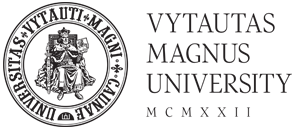 Profile Summary VDU Research Management Systemhttps://www.vdu.lt/cris/cris/rp/rp06060